TORHAMNS SAMHÄLLSFÖRENING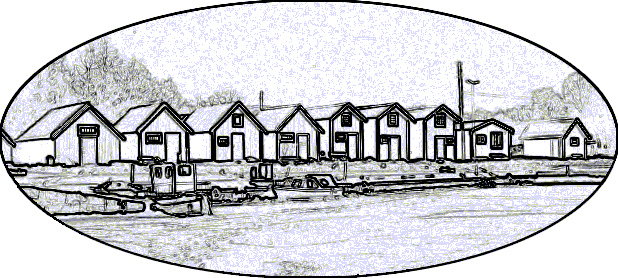 Information från styrelsen vid årsmötet 2024Bostadsfrågan – Detaljplan 5:33 - BullerproblematikenUte-gym – 90 000 kr i bidrag från skärgårdsmiljonen –Under förra årsmötet beslutades att vid behov tillföra 50 000 kr från föreningens kassa. Förbrukat ca 105 000 kr. Fortsatt påbyggnad planeras. Ryggböj-, Step up- och balansredskap. Sponsorernas arbetsinsatser sparade mycket pengar, uppskattningsvis ca 25-30 000 kr.Städdag den 11 maj kl.10 - 12, start vid Torhamnsgården. Korvgrillning och fika efteråt.Ny turistkarta är på gångValborg kl.0830Marknaden blir i år den 6 juliNya anslagstavlor är på gång. En större vid Torhamnsgården.Den gamla renoveras och sätts upp i Sandhamns hamn.En ny kurs i PSYKISK HÄLSA planeras.En HLR-utbildning planeras ihop med PROTorhamnsgården – Fönsterbyte under senvåren sommaren. Bidrag från skärgårdsmiljonerna på 200 000 kr (maxbelopp). Kostnaden har uppskattats till ca 207 000 kr. Fönster från Elitfönster som är näst intill underhållsfria.Nytt elavtal? Nuvarande går ut i juli.Sponsra ny brunn åt idrottsföreningen?